Бишкек шаарынын Свердлов районунун №11 орто  мектебиКыргыз тили (окутуу орус тилинде жүргүзүлгөн мектептер үчүн) 5-классМугалим: Талипова Г.Н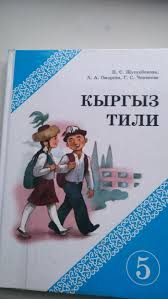          Сабактын темасы: Этиштин жактарын чактарын кайталоо         Кептик темасы: Ким эмнеге кызыгат?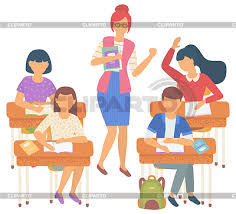         Лексика: кызыгуу, атак-данк, балык уулоо, атактуу, белгилүү, музыка угуу, ыр жазуу,          бак     өстүрүү.          Сабактын максаттары: Жаны лексика менен таанышышат жана кебинде активдештиришет.          Этиштин жактарын, чактарын кайталашат. Тема боюнча суроолорго жооп беришет.           Белгилүү адамдардын кызыгуулары жөнүндө билишет.           Этиш( глагол)  - заттын ал-абалын билдирүүчү сөз түркүм.                   Глагол-  Самостоятелная часть речи, которая обозначает состяние и действие предмета.       Эмне кылды? Эмне кылат? Эмне кылып жатат? Эмне болду? Эмне болуп жатат?         деген суроолорго жооп берет. Отвечает  на вопросы  Что делать? Что сделать?                 Мисалы: Айша сайма сайды. Айша эмне кылды? Сайма сайды.                     Этиштин үч чагы бар Алар: Учур чак ( настоящее вр)Өткөн чак ( прошедшее вр)Келер чак ( будущее вр)                                                Этиштин жактары Сөздүк менен иштөө Кызыгуу - интересоватьсяЧопо - глина
Балык улоо  - ловить рыбуАтактуу - знаменитыйАтак-данкк ээ болгон  - стали знамениты,прославились1-көнүгүү. Сүрөттөрдү карап суроолорго жооп бергиле. Сүрөттө кимдер тартылган?Алар эмне кылганды жакшы көрүшөт? Алар эмнелерге кызыгышат? 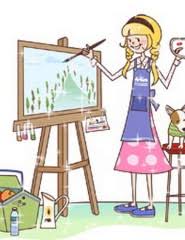 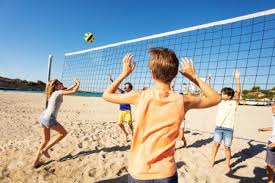 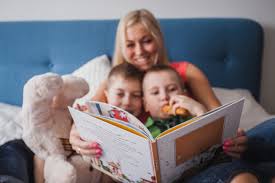   2-көнүгүү                                           4-көнүгүү. Белгилүү адамдар жана алардын кызыгуулары.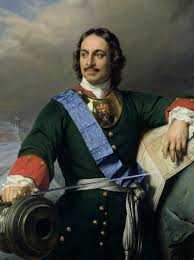 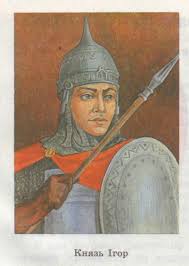 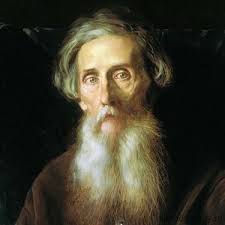                        Үйгө тапшырма .  161-бет. 7-көнүгүү                      Өз кызыгууларынар жөнүндө жазгыла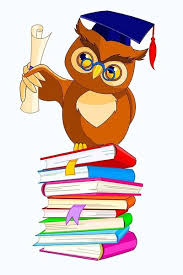 Жак (Лицо)Жекелик сан  ( един. числ)Көптүк сан( Множ. числ)1- жак- лицМен. Мен баратам ( Я иду)Биз. Биз баратабыз. ( мы идем) 2-жак- лицСен, СизСен баратасын.(Ты идещь) Силер, СиздерСилер баратасынар. (Вы идете)3-жак-лиц АлАл баратат. (Он идет)АларАлар баратышат.( Они идут) Ким?Кимдер? Эмне кылганды жакшы көрүшөт? (көрөт)Ал эмнеге кызыгат?Алар эмнеге кызыгышат?АленаСүрөт тартканды жакшы көрөтАл сүрөткө кызыгатБалдар Волейбол ойногонду жакшы көрүшөтАлар волейболго кызыгышатАпасы жана балдарыКитеп окуганды жакшы көрүшөтАлар китеп окууга кызыгышат.Ким?Ал эмнеге кызыккан?Падыша Петр 1көп маркаларды чогултканды жакшы көргөн.Ким? Эмне кылганды жакшы көргөн?Князь  ИгорьОперага музыкан жазганды жакшы көргөнКим?Ал эмнеге кызыгат?Владимир Иванович ДальОрус сөздөрүн, макалдарын чогултканга кызыккан